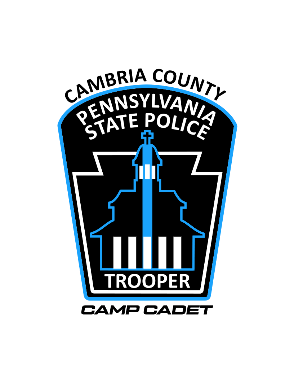 GOLF SCRAMBLE CAMBRIA COUNTY CAMP CADET, FRIDAY, JUNE 28th, 2024EBENSBURG COUNTRY CLUB __________________________________Golfer Registration$580.00 per foursome Pre-payment is only way to guarantee a spot.Registration fees includes: Golf, soft drinks, 4 beer tickets, lunch during registration, meal after golf, 50/50 entry, awards for placing teams, entry in skill competitions, long putt competition, golfer gift, door prize drawings during meal. Additional raffle for a shotgun and Blackstone griddle ($2.00/chance).Registration begins at 10:30 and concludes at 11:30 a.m.Complimentary beverages will be provided.  Meal and awards follow.Opening comments followed by a 12:00 p.m. shotgun start.Register online at cambriacountycampcadet.org click on the GOLF TOURNAMENT link at top of webpage.Payments can be made by mail or in-person the day of the event.Deadline for golfer registration:  Friday, June 14, 2024My foursome will include the following:Team Captain: __________________________________________Address:  _______________________________________Phone: _______-______-_______ City/State/Zip:  _________________________________Email Address:  _________________________________Golfer #2 / Phone:  ___________________________________________________________Golfer #3 / Phone:  ___________________________________________________________Golfer #4 / Phone:  ___________________________________________________________I will forward my names at a later date.Please send registration and payment forms to:  Camp Cadet of Cambria County.  2770 New Germany Road, Ebensburg, PA 15931 (Attn:  Don Neisner).  If you have questions, email Cambriacountycampcadetgolf@gmail.com or call Don Neisner at (814) 243-0520.